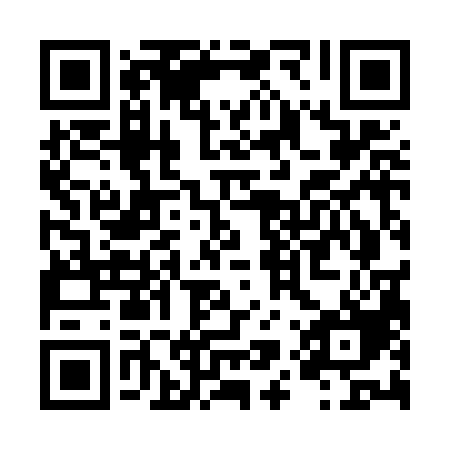 Prayer times for Trittauerheide, GermanyWed 1 May 2024 - Fri 31 May 2024High Latitude Method: Angle Based RulePrayer Calculation Method: Muslim World LeagueAsar Calculation Method: ShafiPrayer times provided by https://www.salahtimes.comDateDayFajrSunriseDhuhrAsrMaghribIsha1Wed3:035:431:165:218:5011:212Thu3:025:411:155:218:5111:213Fri3:015:391:155:228:5311:224Sat3:005:371:155:238:5511:235Sun2:595:351:155:248:5711:236Mon2:585:331:155:248:5811:247Tue2:585:311:155:259:0011:258Wed2:575:291:155:269:0211:269Thu2:565:271:155:269:0411:2610Fri2:555:251:155:279:0511:2711Sat2:555:241:155:289:0711:2812Sun2:545:221:155:289:0911:2813Mon2:535:201:155:299:1011:2914Tue2:535:181:155:309:1211:3015Wed2:525:171:155:309:1411:3116Thu2:515:151:155:319:1511:3117Fri2:515:141:155:329:1711:3218Sat2:505:121:155:329:1911:3319Sun2:505:111:155:339:2011:3420Mon2:495:091:155:349:2211:3421Tue2:485:081:155:349:2311:3522Wed2:485:061:155:359:2511:3623Thu2:475:051:155:359:2611:3624Fri2:475:041:155:369:2811:3725Sat2:475:031:165:379:2911:3826Sun2:465:011:165:379:3111:3827Mon2:465:001:165:389:3211:3928Tue2:454:591:165:389:3311:4029Wed2:454:581:165:399:3511:4030Thu2:454:571:165:399:3611:4131Fri2:444:561:165:409:3711:41